PERJANTAINA 18.10. VOIT TUODA PÄIVÄKOTIIN OMAN PEHMOLELUN (MUUN, KUIN UNIKAVERIN).NIMEÄ PEHMOLELU, JOS MAHDOLLISTA!VIIKKO-OHJELMA 42VIIKKO-OHJELMA 42VIIKKO-OHJELMA 42VIIKKO-OHJELMA 42VIIKKO-OHJELMA 42MA 14.10.TI 15.10.KE 16.10.TO 17.10.PE 18.10.ULPUKATULPUKATULPUKATULPUKATULPUKATISOT ULPUKAT: HELMIEN PUJOTTELU-silmän ja läden yhteistyöPIENET ULPUKAT:MUSIIKKI-kielellisen muistin ja sanavaraston kehittäminen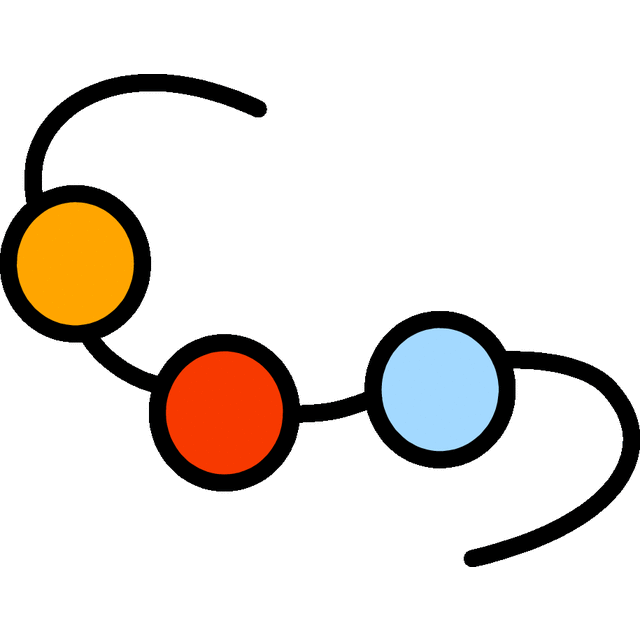 SATUHETKI-kuunteleminen, nimeäminenISOT ULPUKAT: KIRJASTOAUTO-asiointitaidot-lapsen osallisuus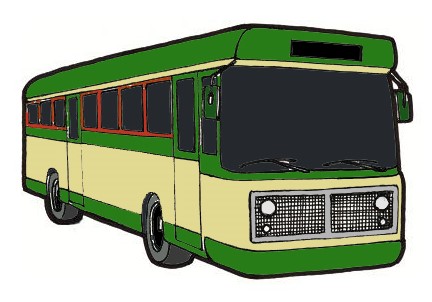 KYNTTILÄHETKI-yhteistyö srk:n kanssa-katsomuskasvatus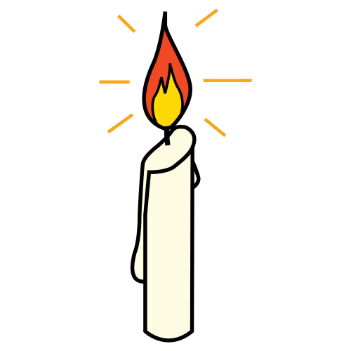 METSÄRETKI-perusliikkumistaidot-luontokasvatus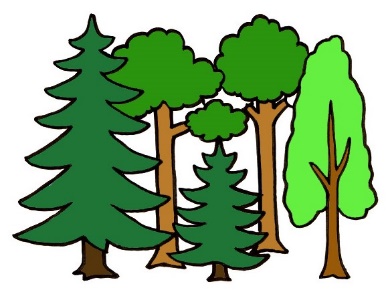 OMAN PEHMOLELUN PÄIVÄ-hoivaleikit-lapsen osallisuus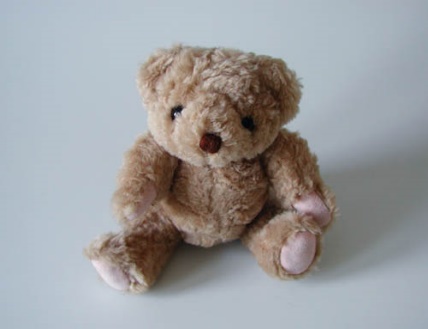 